 POWIATOWY URZĄD PRACY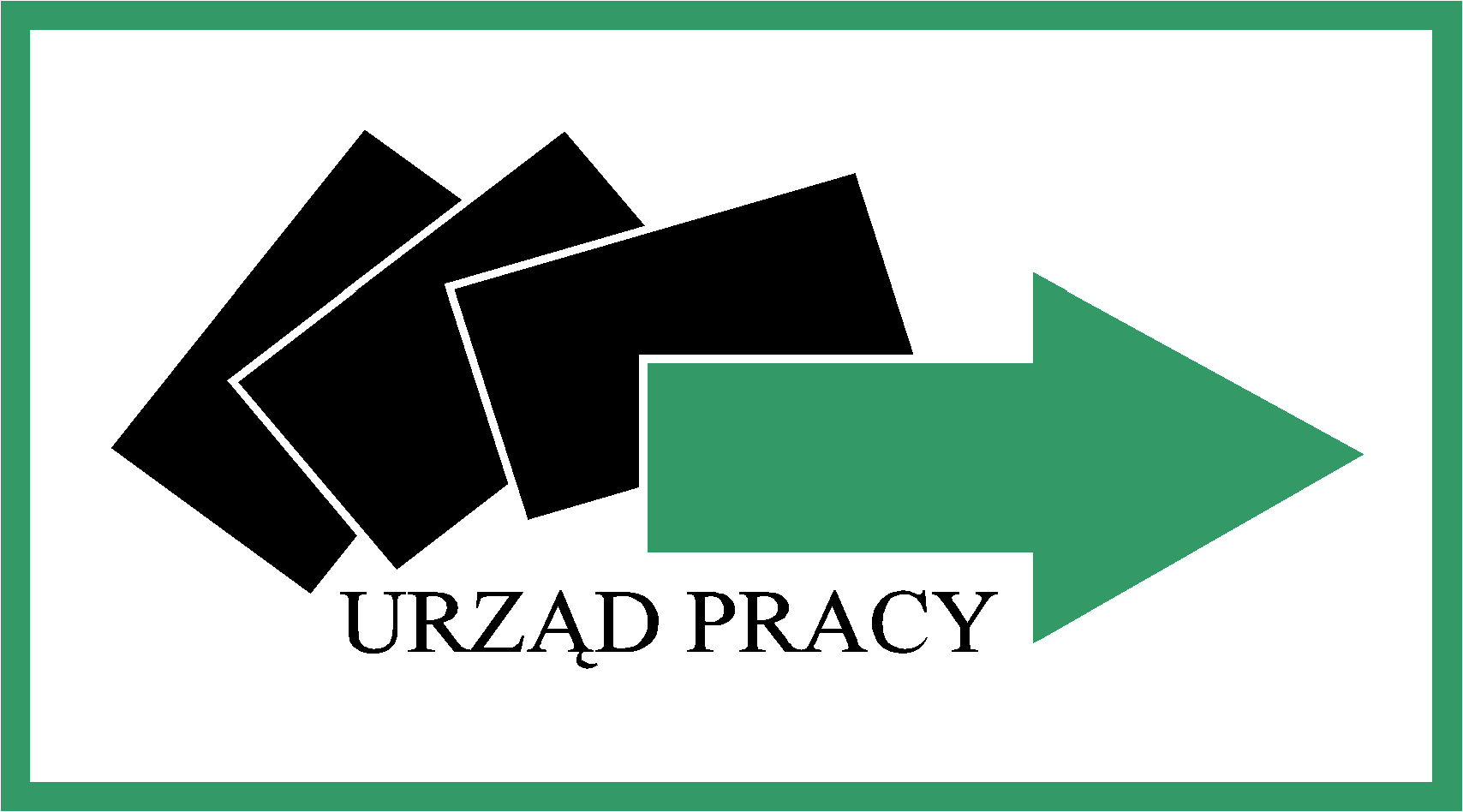 62-100 Wągrowiec, Kolejowa 22, tel/fax  /067/ 26 21 081powa@praca.gov.plZałącznik nr 6 do SIWZ CAZ-633/01/02/AR/2011/ZPWYKAZ WYKONYWANYCH USŁUG.........................................dnia,.................................                      ................................................................................                                                                                                                 /pieczęć i podpis osoby uprawnionej do reprezentowania Wykonawcy/ Lp.Nazwa szkoleniaLiczba uczestni-kówTermin realizacjiOdbiorca(Nazwa, adres, tel.)WartośćDokumenty potwierdzające należyte wykonanie usługi